Rafał Niburski						       Szczecin, 09.05.2018 r.radny Rady MiastaZapytanieW naszym mieście sporą popularnością cieszą się ulokowane w przestrzeni publicznej stoliki do gry w szachy.Zapewne równie dużym zainteresowaniem cieszyłby się stoli do gry w chińczyka.Proszę o rozważenie w przyszłości montażu takich stolików, przy okazji rewitalizacji miejskich parków i skwerów.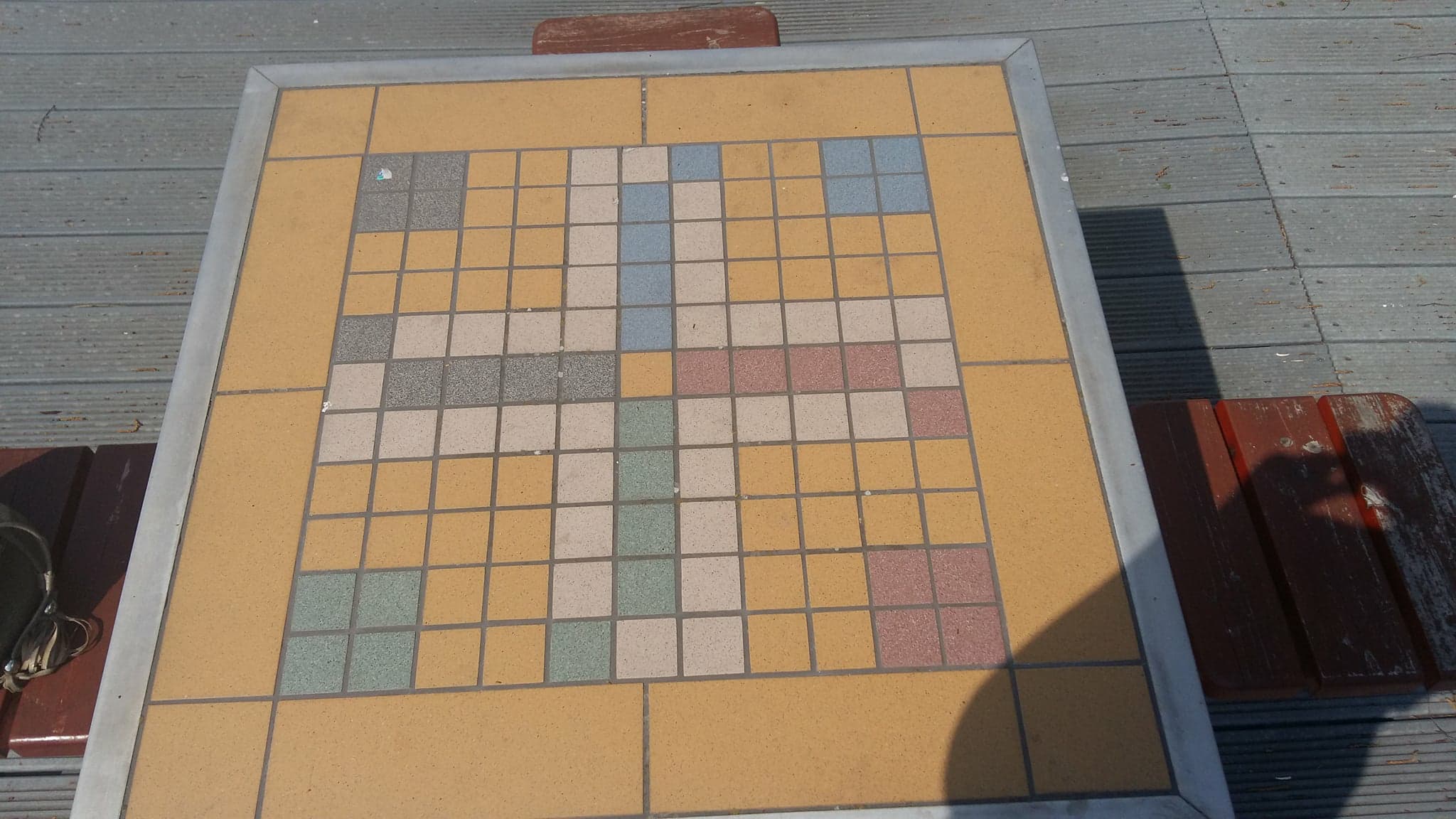 